Prezentáció dolgozatKészíts bemutatót a prezentációról. Minden diára a következő beállításokat alkalmazd!Szúrj be 5 diát a mintáknak megfelelően. Válaszolj a kérdésekre a legjobb tudásodnak megfelelően!A képeket clipart-ból szúrd be.Cím: Segoe Script, 44pt, félkövér, feketeTovábbi szöveg: Segoe Script, 30pt(vagy kisebb), félkövér, sötétkékMinden dián legyen áttűnés, és animáció beállítva, majd ezek legyenek időzítve! /Tetszőleges/ Háttér formázása: Színátmenetes, fehér - sárga, irány fentről lefelé.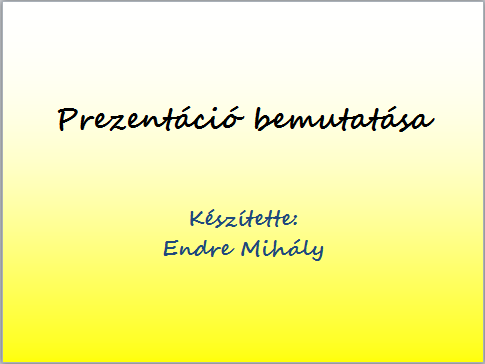 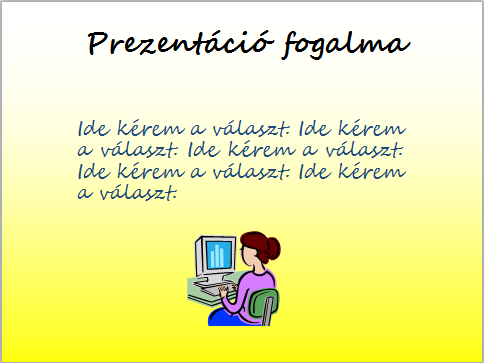 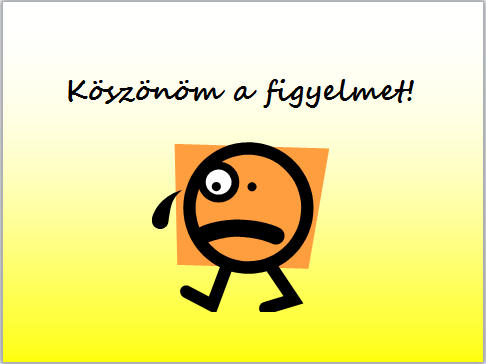 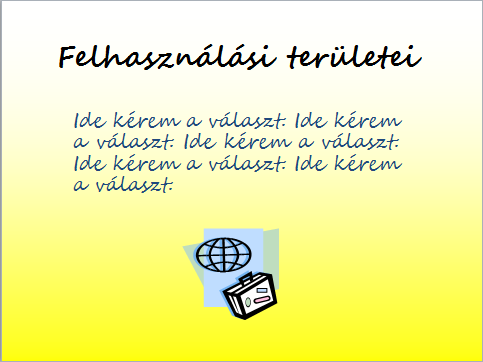 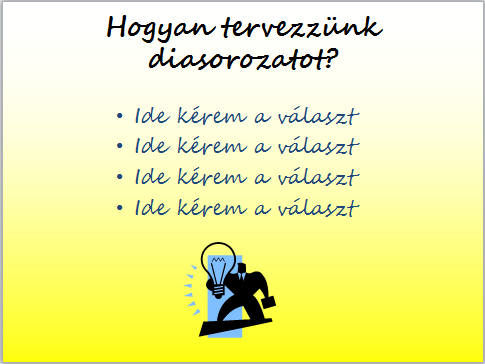 